	1. Внести в приказ финансового управления от 20.12.2016 № 26 «Об утверждении нормативных затрат на обеспечение функций» следующие изменения:	1.1.  В подпункте 1.4. пункта 1 слова «Не более 220 000,00», «Не более 10,00», «Не более 13 500,00», «Не более 10 000,00», «Не более 42 000,00», «Не более 9 000,00»  заменить словами «Не более 260 000,00», «Не более 100,00», «Не более 17 000,00», «Не более 16 000,00», «Не более 62 000,00», «Не более 12 000,00»   соответственно;1.2. Таблицу подпункта 1.10. пункта 1 дополнить строками следующего содержания:	1.3.  В подпункте 2.3. пункта 2 слова «-междугородний автобус, не более 600,00 рублей»  заменить словами  «-междугородний автобус, не более 1200,00 рублей»;	1.4.  В подпункте 2.6. пункта 2 слова «не более 4300,00» заменить словами «не более 6 000,00».2. Настоящий приказ вступает в силу со дня его подписания.	3. Разместить приказ в электронном виде на официальном сайте органов местного самоуправления Ханкайского муниципального района Приморского края. 4. Контроль за исполнением приказа возложить на начальника отдела учета и консолидированной отчетности финансового управления А.В. Кузнецову.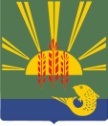 ФИНАНСОВОЕ УПРАВЛЕНИЕАДМИНИСТРАЦИИ ХАНКАЙСКОГО МУНИЦИПАЛЬНОГО РАЙОНА                                                                                                                                                                                                                                                                                                         ПРИМОРСКОГО КРАЯФИНАНСОВОЕ УПРАВЛЕНИЕАДМИНИСТРАЦИИ ХАНКАЙСКОГО МУНИЦИПАЛЬНОГО РАЙОНА                                                                                                                                                                                                                                                                                                         ПРИМОРСКОГО КРАЯФИНАНСОВОЕ УПРАВЛЕНИЕАДМИНИСТРАЦИИ ХАНКАЙСКОГО МУНИЦИПАЛЬНОГО РАЙОНА                                                                                                                                                                                                                                                                                                         ПРИМОРСКОГО КРАЯФИНАНСОВОЕ УПРАВЛЕНИЕАДМИНИСТРАЦИИ ХАНКАЙСКОГО МУНИЦИПАЛЬНОГО РАЙОНА                                                                                                                                                                                                                                                                                                         ПРИМОРСКОГО КРАЯПРИКАЗПРИКАЗПРИКАЗПРИКАЗ№№08с. Камень-Рыболовс. Камень-Рыболовс. Камень-Рыболовс. Камень-РыболовО внесении изменений  в приказ финансового управления  от 20.12.2016 № 26 «Об утверждении нормативных затрат на обеспечение функций»              О внесении изменений  в приказ финансового управления  от 20.12.2016 № 26 «Об утверждении нормативных затрат на обеспечение функций»              Процессор Определяется по средним фактическим данным за 3 предыдущих финансовых годане более 14 000,00Оперативная память Определяется по средним фактическим данным за 3 предыдущих финансовых годане более 7 000,00Аккумулятор Определяется по средним фактическим данным за 3 предыдущих финансовых годане более 3 000,00Корпус Определяется по средним фактическим данным за 3 предыдущих финансовых годане более 5 000,00Блок питания Определяется по средним фактическим данным за 3 предыдущих финансовых годане более 4 000,00Кулер для  процессора Определяется по средним фак-тическим данным за 3 предыдущих финансовых годане более 1500,00Монитор Определяется по средним фактическим данным за 3 предыдущих финансовых годаНе более 7 990,00Начальник управленияО.М. Голубцова